Les aventure de Calimero LUNDI 25MARDI 26MERCREDI 27JEUDI 28VENDREDI 29Accueil de 7h30 à 9h00Accueil de 7h30 à 9h00Accueil de 7h30 à 9h00Accueil de 7h30 à 9h00Accueil de 7h30 à 9h00Groupe Poussin :Présentation CentreRègles de vieJeu de la toiled'araignéeGroupe Lapinou :Présentation CentreRègles de vieJeux de PrésentationGroupe Poussin :Parcours de Motricité du petit CaliméroLes étapes de la vie … Caliméro granditGroupe Lapinou :Postures de CalimeroPetit Calimero articuléInitiation balle au piedGroupe Poussin :Sortie l'île du Bidounetcourse aux couleursGroupe Lapinou :Calimero joue la queue du diableCalimero s'initie au tennisGroupe Poussin :« Tour de jeux »Land ArtFaisons pousser les cheveux de CalimeroGroupe Lapinou :« Tour de jeux »Balle de calmeroMémories géantGroupe Poussin :Atelier BibliothèqueCalimero JardineGroupe Lapinou :Relais CalimeroPerles à repasser de CalimeroREPASREPASPique-niqueREPASREPASGroupe Poussin :Jeu de sociétékim toucherGroupe Lapinou :Music MagicienLe Magicien PétrificateurGroupe Poussin :Mémorie de CalimeroGroupe Lapinou :Peinture PicassoBalle AfricaineToupiesGroupe Poussin :Land ArtGroupe Lapinou:Land ArtInitiation AthlétismeGroupe Poussin :Jeu du ParachuteGroupe Lapinou :Fleurs de PrintempsMémorie géant suiteGroupe Poussin :Calimero décore son potGroupe Lapinou :Ma petite fleur en créponAccrosportAccueil de 17h à 18h15Accueil de 17h à 18h15Accueil de 17h à 18h15Accueil de 17h à 18h15Accueil de 17h à 18h15LUNDI 2MARDI 3MERCREDI 4JEUDI 5VENDREDI 6Accueil de 7h30 à 9h00Accueil de 7h30 à 9h00Accueil de 7h30 à 9h00Accueil de 7h30 à 9h00Accueil de 7h30 à 9h00Groupe Poussin :Clown ArticuléLa course au clownGroupe Lapinou :Clown PlaymaisCartes en folieMagicien SosieGroupe Poussin :Balles de JongleImages en MouvementGroupe Lapinou :Peint ton CalimeroNez du ClownChapeau lapinSORTIE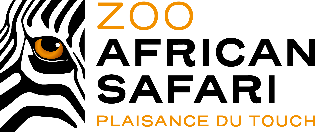 Groupe Poussin :Fabrication de TraumatropheVidéo Cache cacheGroupe Lapinou :Tableau de clownChapeau magiqueLes frères siamoisSilence ça tourne !!!REPASREPASPique-niqueREPASREPASGroupe Poussin :Queue du SingeLectureGroupe Lapinou :Relais de ClownTour de magie et Baguettes magiquesGroupe Poussin :Petites expériences magiquesGroupe Lapinou :Pac-Man de CalimeroCadre magicien, magicienneDépart :8h15Retour : 18h00Groupe Poussin :Cache - CacheGroupe Lapinou :Porte ClefRépétition de tourde magieLe centre de loisirsFait son showAccueil de 17h à 18h15Accueil de 17h à 18h15Accueil de 17h à 18h15Accueil de 17h à 18h15Accueil de 17h à 18h15